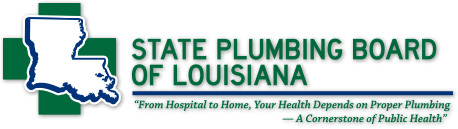 PLEASE COMPLETE EACH SECTION. ALL INCOMPLETE AND/OR ILLEGIBLE FORMS WILL BE RETURNED. PLEASE SIGN & RETURN THIS DOCUMENT WITH ALL OF THE REQUIRED INSURANCE, CERTIFICATIONS, AND APPROPRIATE FEES IN THE FORM OF A CHECK OR MONEY ORDER PAYABLE TO: STATE PLUMBING BOARD OF LOUISIANA - 11304 CLOVERLAND AVE. BATON ROUGE, LA 70809 APPLICANT INFORMATIONLast Name: _________________________________________ First Name: _____________________________ Middle Initial: ______ Suffix: ______Mailing Address: _______________________________________________________________________________ City: ___________________________State:___________________________ Zip: _________________ Parish: ________________________ Date of Birth: ________/_______/___________ SSN: XXX-XX-________________ Phone: (________) _________________________ Email: ________________________________________________Please provide the license number for the licenses and/or endorsements you are renewing:   APP: _________ TM: _________ JP: __________     MP: __________    NGF: __________    MNGF: __________     MG: __________    MGV:__________   LI:__________ Please answer the following questions:Have you ever been convicted of a felony associated with the art of plumbing or natural gas?      YES / NO (CIRCLE ONE)If you answered yes to the above question, please contact the SPBLA office.Did you complete the required 2020 Continuing Professional Education hours for the licenses you are renewing? *           YES / NO (CIRCLE ONE)	   If yes, please state when and which CPE Provider: __________________________________________________*CPE must be completed BEFORE sending in a renewal form. If you are unsure if you need CPE, please contact our office. EMPLOYING ENTITYFull Company Name: ___________________________________________________________________________________________________________Mailing Address: ____________________________________________________________________________ City: ______________________________State: _______________ Zip: _______________ Parish: _____________________________________ Phone: (________)_________________________Physical Address (If Different from Mailing): ____________________________________________________________________________________Please select the TYPE OF BUSINESS:      Corporation            LLC            Sole Proprietorship            Partnership If the company has more than one owner, please indicate all owners in the space provided: ___________________________________ __________________________________________________________________________________________________________________________________ANY LICENSE NOT RENEWED FOR FOUR CONSECUTIVE YEARS, MUST BE RE-EXAMINED BY THE BOARD.I hereby certify that all information herein is correct and true.Signature: ______________________________________________________________________________ Date: __________________________________FEE SCHEDULE ON BACK. Please be advised that your renewal form may be returned if you do not pay the appropriate fees and/or if you did not complete the required CPE hours. All renewals take up to two (2) weeks to process from the date they are received in our office. ALL LICENSES EXPIRE DECEMBER 31ST OF EVERY LICENSE YEAR. INSURANCEPlease ensure that you have included current copies of your General Liability, Vehicle and Workers’ Compensation Insurance certificates with this form. If you are exempt from carrying Workers’ Comp., please complete the Workers’ Comp. Affidavit and submit it with this form. FEE SCHEDULEPLEASE READ CAREFULLY AND INDICATE ALL LICENSES, REGISTRATIONS, AND ENDORSEMENTS YOU WOULD LIKE TO RENEW. PLEASE CONTACT OUR OFFICE WITH ANY QUESTIONS ABOUT THE FEE SCHEDULE. (225) 756-3434 License TypePlease check all that apply.Renewal FeeTotal due before any late fees. Processing charge included. Renewal FeeTotal due before any late fees. Processing charge included. 1st Late FeeTotal due if renewal is postmarked AFTER Dec. 31, 20192nd Late FeeTotal due if renewal is postmarked AFTER March 31, 2020TotalAdd totals together at the bottom. WSPS (Landscape Irrigation)$20$30$40For WSPS (LANDSCAPE IRRIGATION): We must have a copy of your current Irrigation license from the Dept. of Agriculture & Forestry. The license holder is responsible for ensuring that our office has a copy of their most current WSPS re-certification certificate. Please include a copy, if a copy has not already been submitted.For WSPS (LANDSCAPE IRRIGATION): We must have a copy of your current Irrigation license from the Dept. of Agriculture & Forestry. The license holder is responsible for ensuring that our office has a copy of their most current WSPS re-certification certificate. Please include a copy, if a copy has not already been submitted.For WSPS (LANDSCAPE IRRIGATION): We must have a copy of your current Irrigation license from the Dept. of Agriculture & Forestry. The license holder is responsible for ensuring that our office has a copy of their most current WSPS re-certification certificate. Please include a copy, if a copy has not already been submitted.For WSPS (LANDSCAPE IRRIGATION): We must have a copy of your current Irrigation license from the Dept. of Agriculture & Forestry. The license holder is responsible for ensuring that our office has a copy of their most current WSPS re-certification certificate. Please include a copy, if a copy has not already been submitted.For WSPS (LANDSCAPE IRRIGATION): We must have a copy of your current Irrigation license from the Dept. of Agriculture & Forestry. The license holder is responsible for ensuring that our office has a copy of their most current WSPS re-certification certificate. Please include a copy, if a copy has not already been submitted.For WSPS (LANDSCAPE IRRIGATION): We must have a copy of your current Irrigation license from the Dept. of Agriculture & Forestry. The license holder is responsible for ensuring that our office has a copy of their most current WSPS re-certification certificate. Please include a copy, if a copy has not already been submitted.WSPS (Plumbing)$10$20$30For WSPS ENDORSEMENT holders: The license holder is responsible for ensuring that our office has a copy of their most current WSPS re-certification certificate. Please include a copy, if a copy has not already been submitted. If you currently have a WSPS certification but you do not pay the fee, your license will be renewed without WSPS. For WSPS ENDORSEMENT holders: The license holder is responsible for ensuring that our office has a copy of their most current WSPS re-certification certificate. Please include a copy, if a copy has not already been submitted. If you currently have a WSPS certification but you do not pay the fee, your license will be renewed without WSPS. For WSPS ENDORSEMENT holders: The license holder is responsible for ensuring that our office has a copy of their most current WSPS re-certification certificate. Please include a copy, if a copy has not already been submitted. If you currently have a WSPS certification but you do not pay the fee, your license will be renewed without WSPS. For WSPS ENDORSEMENT holders: The license holder is responsible for ensuring that our office has a copy of their most current WSPS re-certification certificate. Please include a copy, if a copy has not already been submitted. If you currently have a WSPS certification but you do not pay the fee, your license will be renewed without WSPS. For WSPS ENDORSEMENT holders: The license holder is responsible for ensuring that our office has a copy of their most current WSPS re-certification certificate. Please include a copy, if a copy has not already been submitted. If you currently have a WSPS certification but you do not pay the fee, your license will be renewed without WSPS. For WSPS ENDORSEMENT holders: The license holder is responsible for ensuring that our office has a copy of their most current WSPS re-certification certificate. Please include a copy, if a copy has not already been submitted. If you currently have a WSPS certification but you do not pay the fee, your license will be renewed without WSPS. Master Plumber(All companies must have at least one ACTIVE Master) Inactive$40$55$70Master Plumber(All companies must have at least one ACTIVE Master) Active$190$250$310Master Natural Gas Fitter(All companies must have at least one ACTIVE Master) Inactive$40$55$70Master Natural Gas Fitter(All companies must have at least one ACTIVE Master) Active$190$250$310Journeyman Plumber$50$65$80Natural Gas Fitter$50$65$80Tradesman Plumber$40$55$70Medical Gas Installer$40$50$60Medical Gas Verifier$210$275$340For MEDICAL GAS INSTALLERS: The license holder is responsible for ensuring their installer and brazing certifications are current with NITC. For MEDICAL GAS VERIFIERS: The license holder is responsible for ensuring their verifier certification is current with NITC.For MEDICAL GAS INSTALLERS: The license holder is responsible for ensuring their installer and brazing certifications are current with NITC. For MEDICAL GAS VERIFIERS: The license holder is responsible for ensuring their verifier certification is current with NITC.For MEDICAL GAS INSTALLERS: The license holder is responsible for ensuring their installer and brazing certifications are current with NITC. For MEDICAL GAS VERIFIERS: The license holder is responsible for ensuring their verifier certification is current with NITC.For MEDICAL GAS INSTALLERS: The license holder is responsible for ensuring their installer and brazing certifications are current with NITC. For MEDICAL GAS VERIFIERS: The license holder is responsible for ensuring their verifier certification is current with NITC.For MEDICAL GAS INSTALLERS: The license holder is responsible for ensuring their installer and brazing certifications are current with NITC. For MEDICAL GAS VERIFIERS: The license holder is responsible for ensuring their verifier certification is current with NITC.For MEDICAL GAS INSTALLERS: The license holder is responsible for ensuring their installer and brazing certifications are current with NITC. For MEDICAL GAS VERIFIERS: The license holder is responsible for ensuring their verifier certification is current with NITC.Apprentice$20$35$50For APPRENTICE REGISTRATION HOLDERS: Please provide an official document from the Louisiana Workforce Commission Rapids System showing which program you are registered with along with your enrollment status. Please contact your Apprenticeship Program or Louisiana Workforce Commission to obtain.For APPRENTICE REGISTRATION HOLDERS: Please provide an official document from the Louisiana Workforce Commission Rapids System showing which program you are registered with along with your enrollment status. Please contact your Apprenticeship Program or Louisiana Workforce Commission to obtain.For APPRENTICE REGISTRATION HOLDERS: Please provide an official document from the Louisiana Workforce Commission Rapids System showing which program you are registered with along with your enrollment status. Please contact your Apprenticeship Program or Louisiana Workforce Commission to obtain.For APPRENTICE REGISTRATION HOLDERS: Please provide an official document from the Louisiana Workforce Commission Rapids System showing which program you are registered with along with your enrollment status. Please contact your Apprenticeship Program or Louisiana Workforce Commission to obtain.For APPRENTICE REGISTRATION HOLDERS: Please provide an official document from the Louisiana Workforce Commission Rapids System showing which program you are registered with along with your enrollment status. Please contact your Apprenticeship Program or Louisiana Workforce Commission to obtain.For APPRENTICE REGISTRATION HOLDERS: Please provide an official document from the Louisiana Workforce Commission Rapids System showing which program you are registered with along with your enrollment status. Please contact your Apprenticeship Program or Louisiana Workforce Commission to obtain.STATE PLUMBING BOARD OF LOUISIANA11304 CLOVERLAND AVENUEBATON ROUGE, LOUISIANA 70809PHONE: (225) 756-3434  FAX: (225) 756-3433WWW.SPBLA.COMSTATE PLUMBING BOARD OF LOUISIANA11304 CLOVERLAND AVENUEBATON ROUGE, LOUISIANA 70809PHONE: (225) 756-3434  FAX: (225) 756-3433WWW.SPBLA.COMSTATE PLUMBING BOARD OF LOUISIANA11304 CLOVERLAND AVENUEBATON ROUGE, LOUISIANA 70809PHONE: (225) 756-3434  FAX: (225) 756-3433WWW.SPBLA.COMSTATE PLUMBING BOARD OF LOUISIANA11304 CLOVERLAND AVENUEBATON ROUGE, LOUISIANA 70809PHONE: (225) 756-3434  FAX: (225) 756-3433WWW.SPBLA.COMSTATE PLUMBING BOARD OF LOUISIANA11304 CLOVERLAND AVENUEBATON ROUGE, LOUISIANA 70809PHONE: (225) 756-3434  FAX: (225) 756-3433WWW.SPBLA.COMPlease add all totals below:TOTAL$_____________